Antes Muros Exteriores. 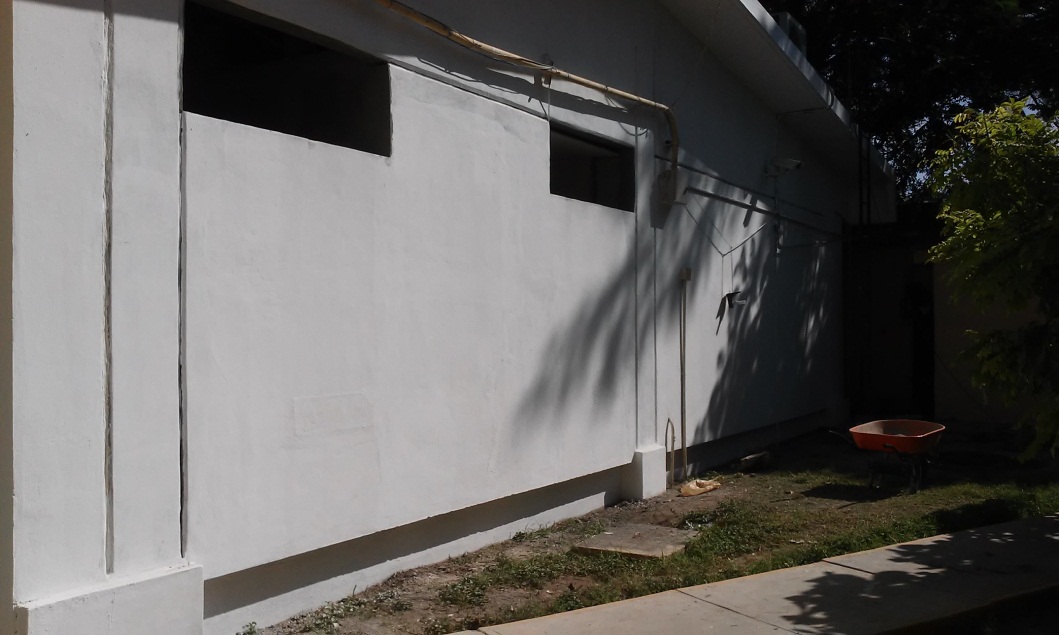 Después.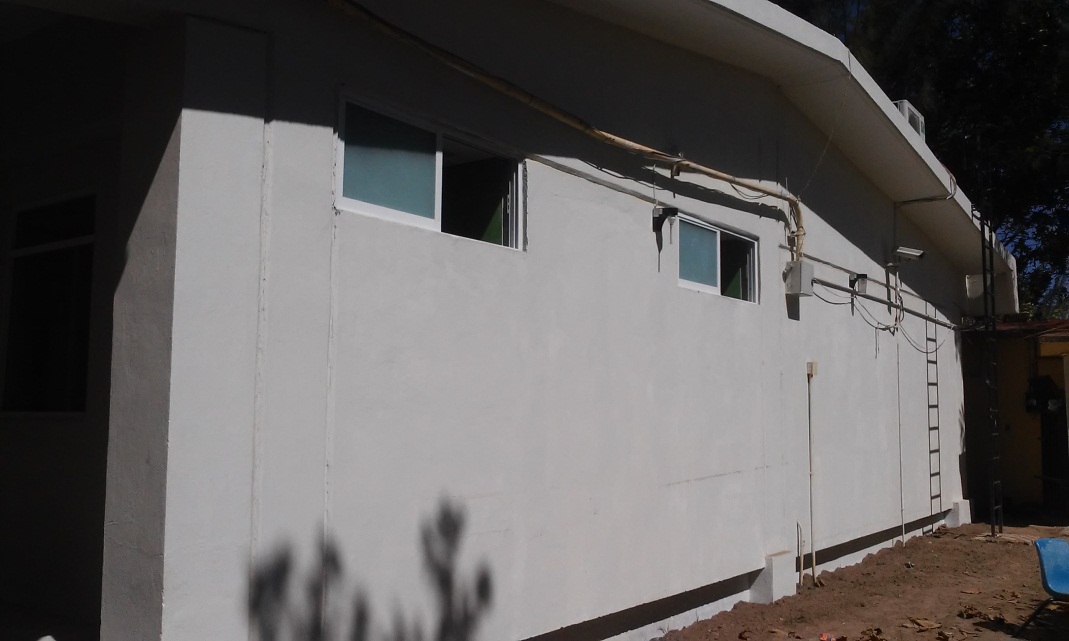 Antes.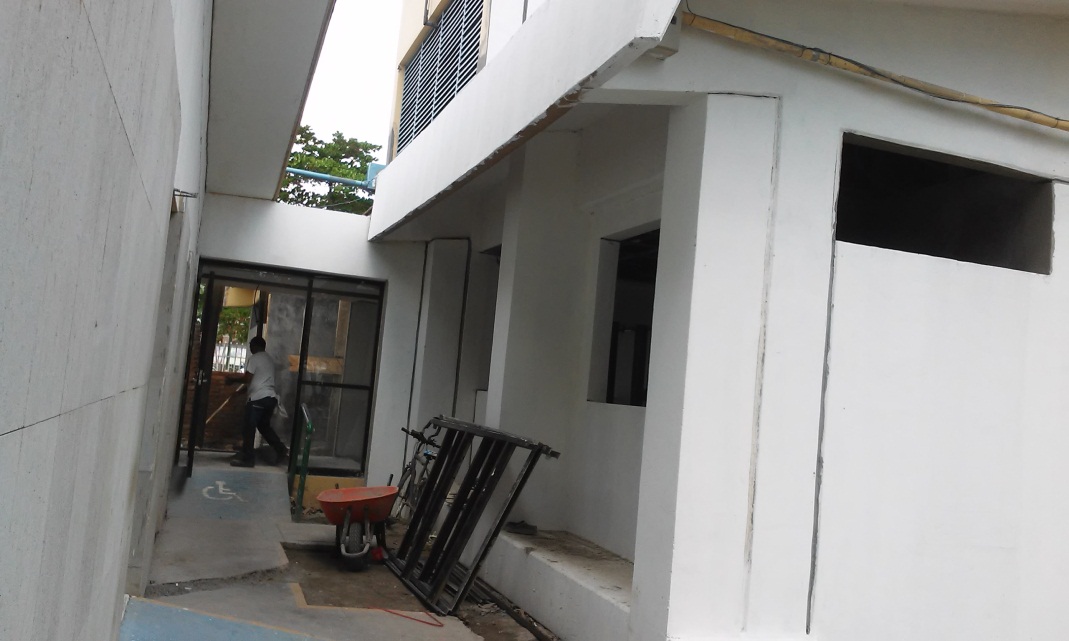 Después.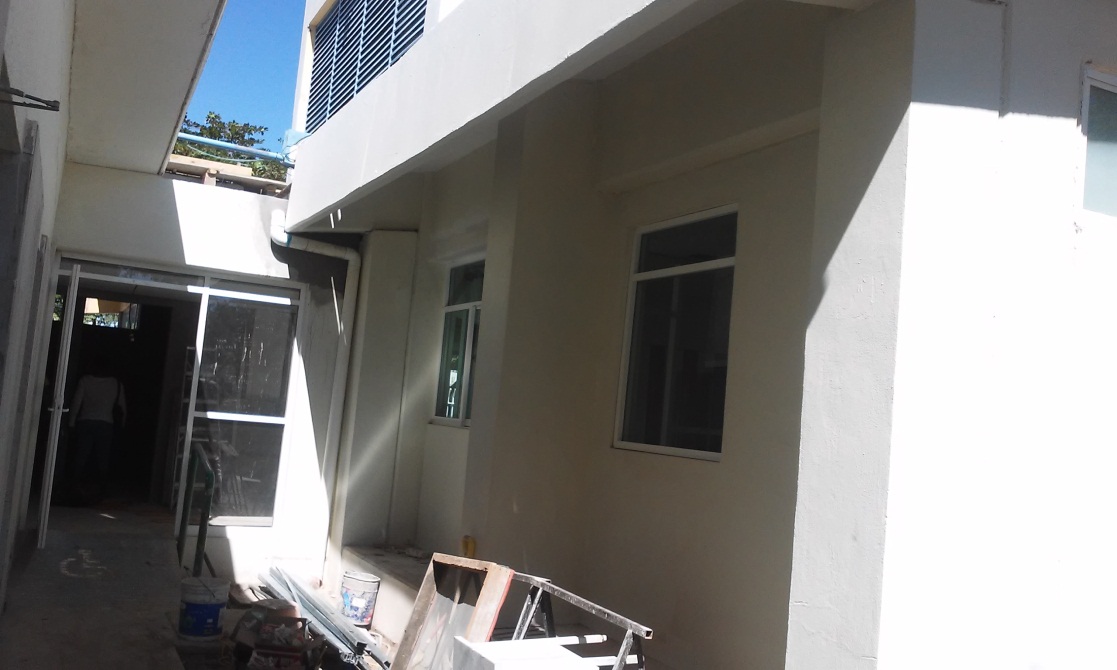 Antes. 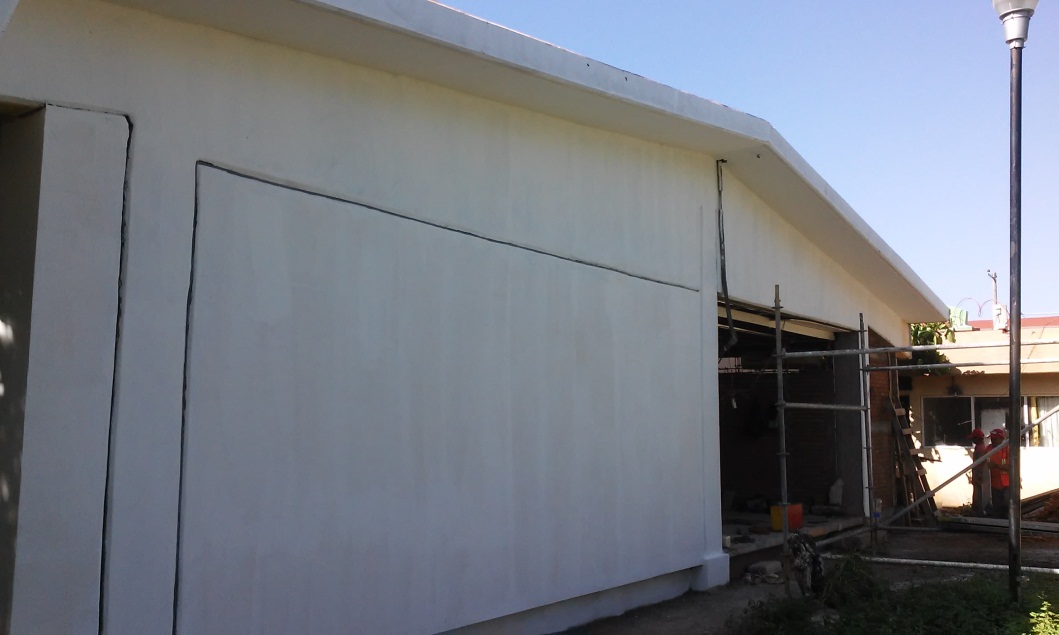 Después.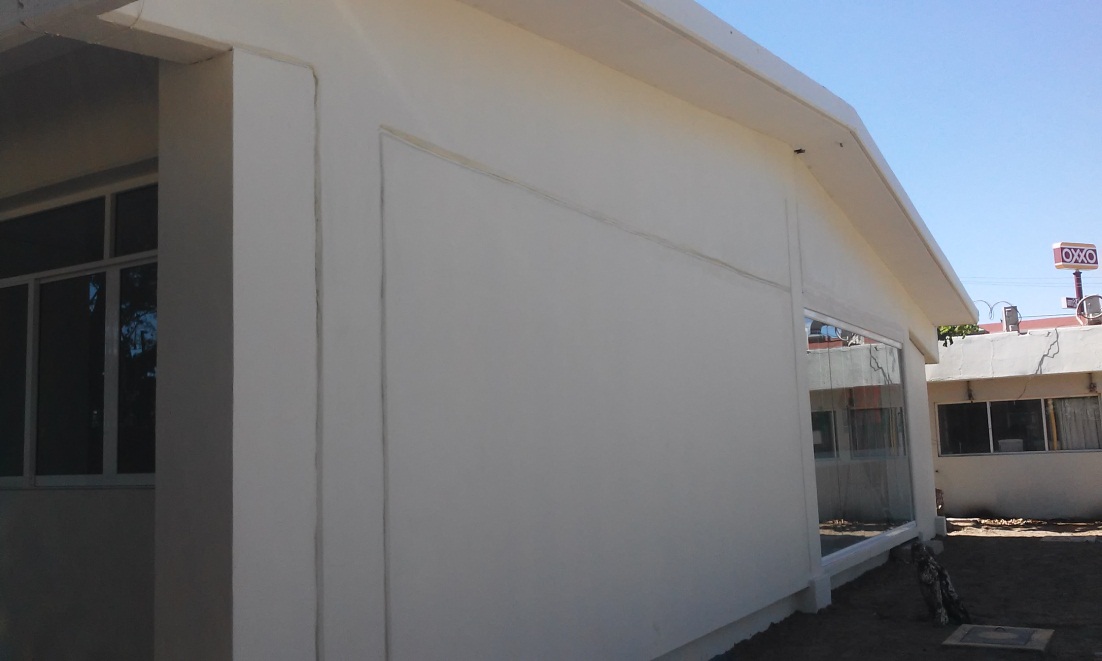 Antes Vista trasera. 	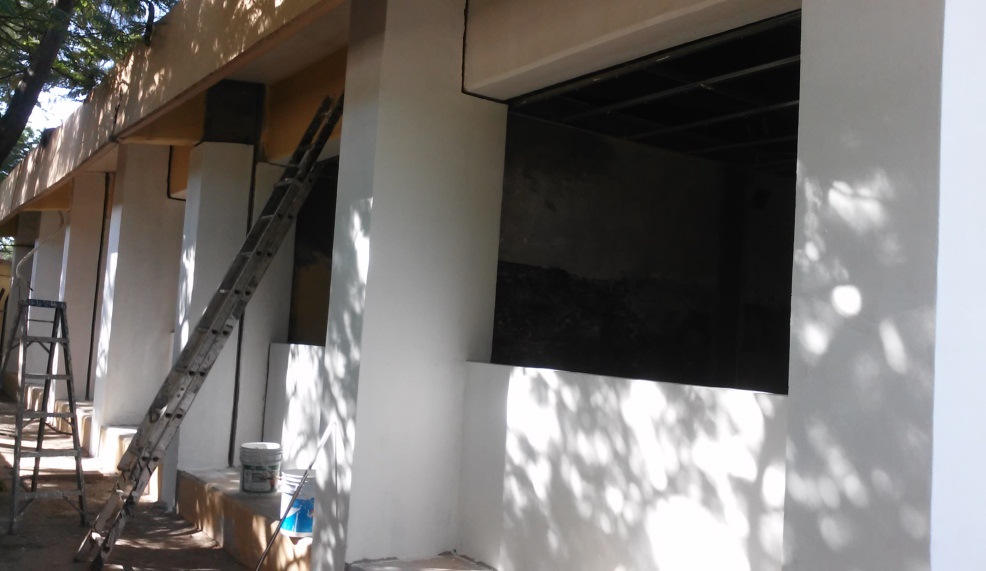 Después. 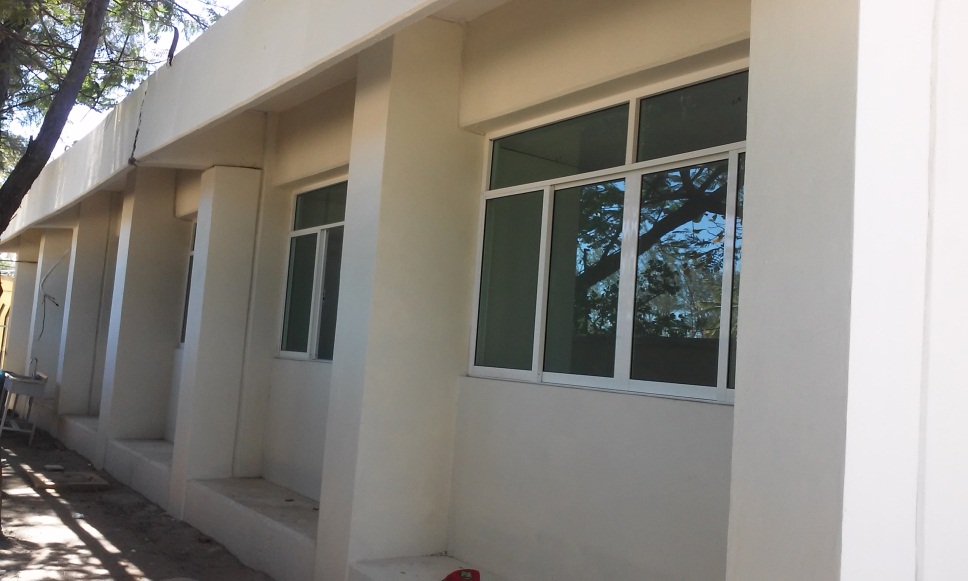 Fachada Exterior  Baños Públicos Hombres y Mujeres. 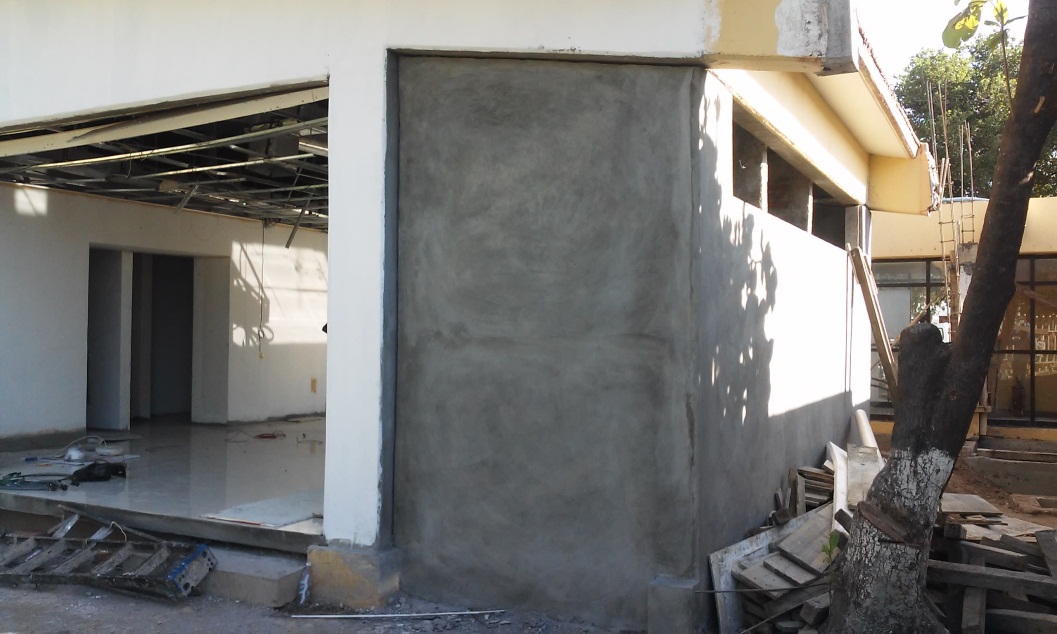 Después.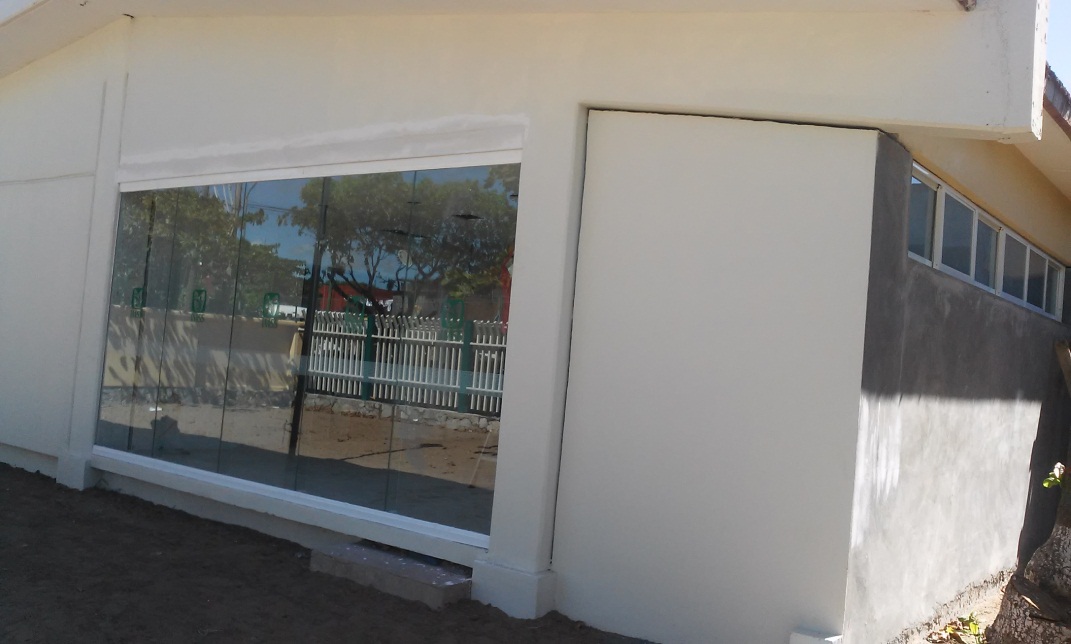 Antes Sala de espera.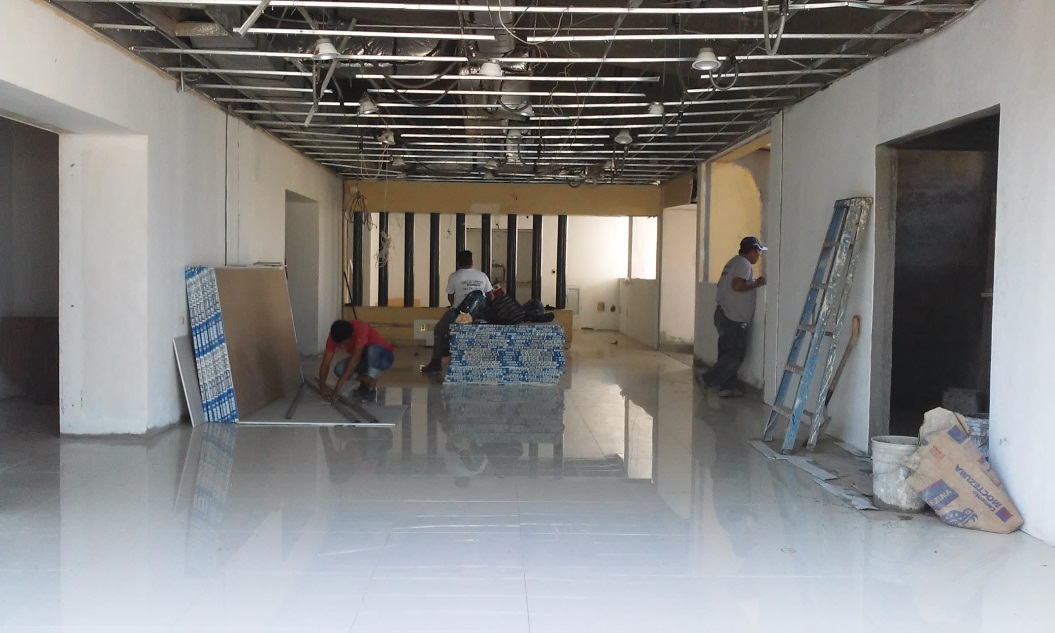 Instalación de Pisos terminados . 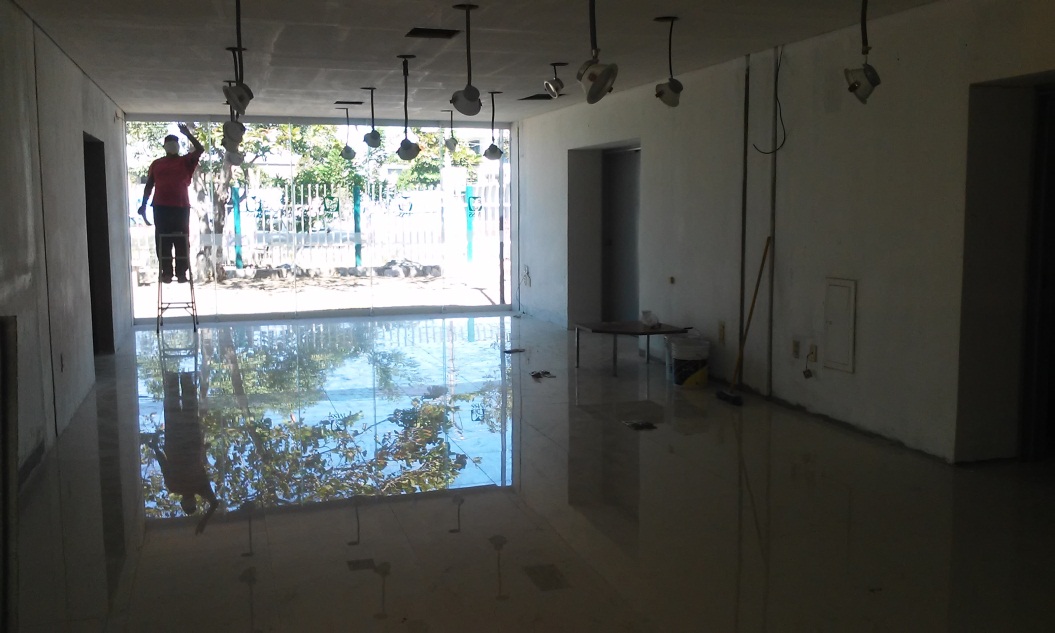 Pisos Dirección y Administración.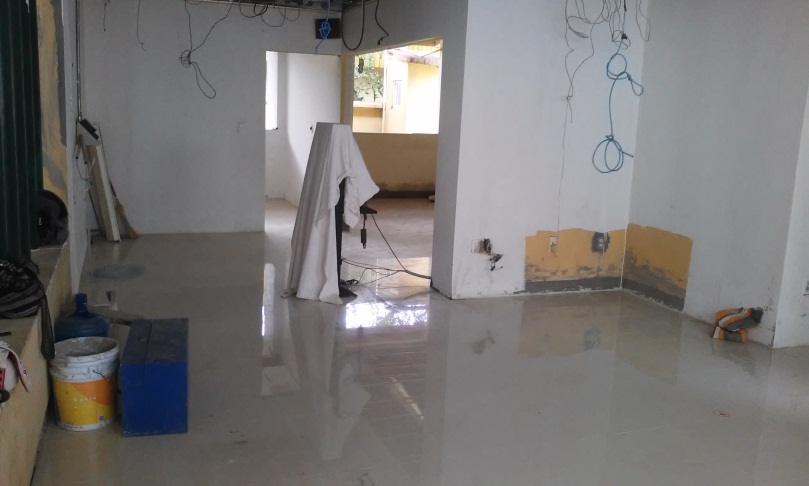 Pisos Consultorios.	Después.Antes.  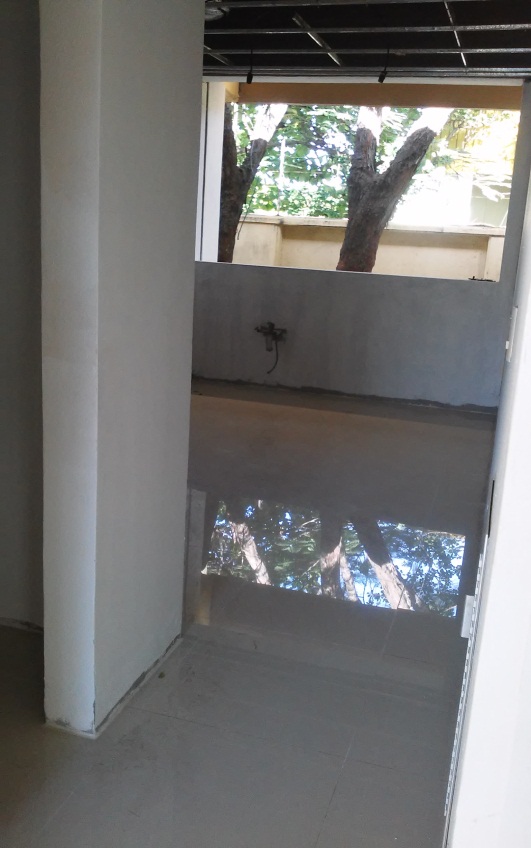 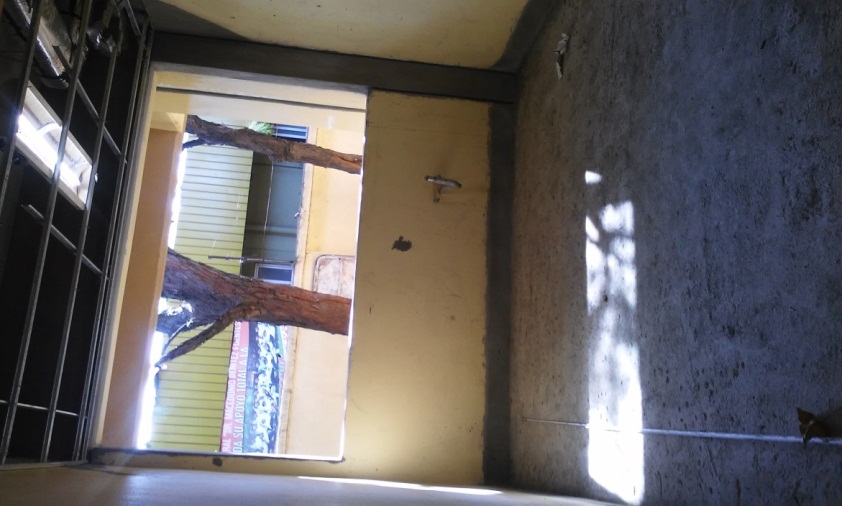 Plafones en consultorios. 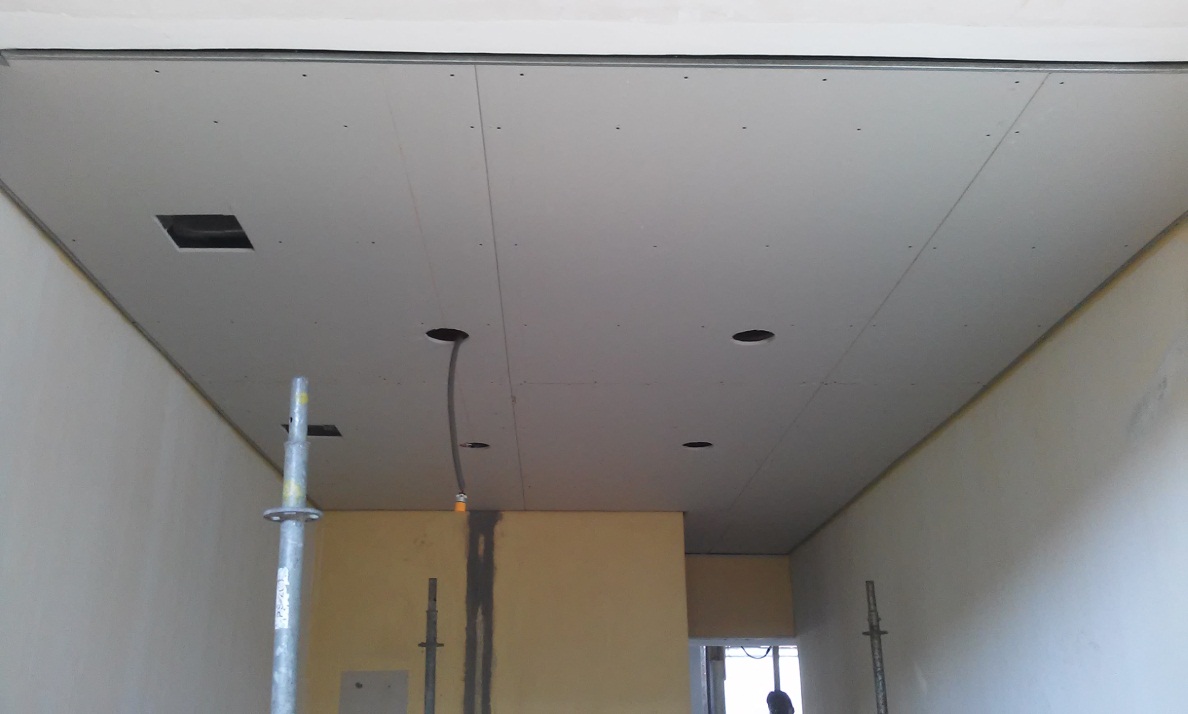 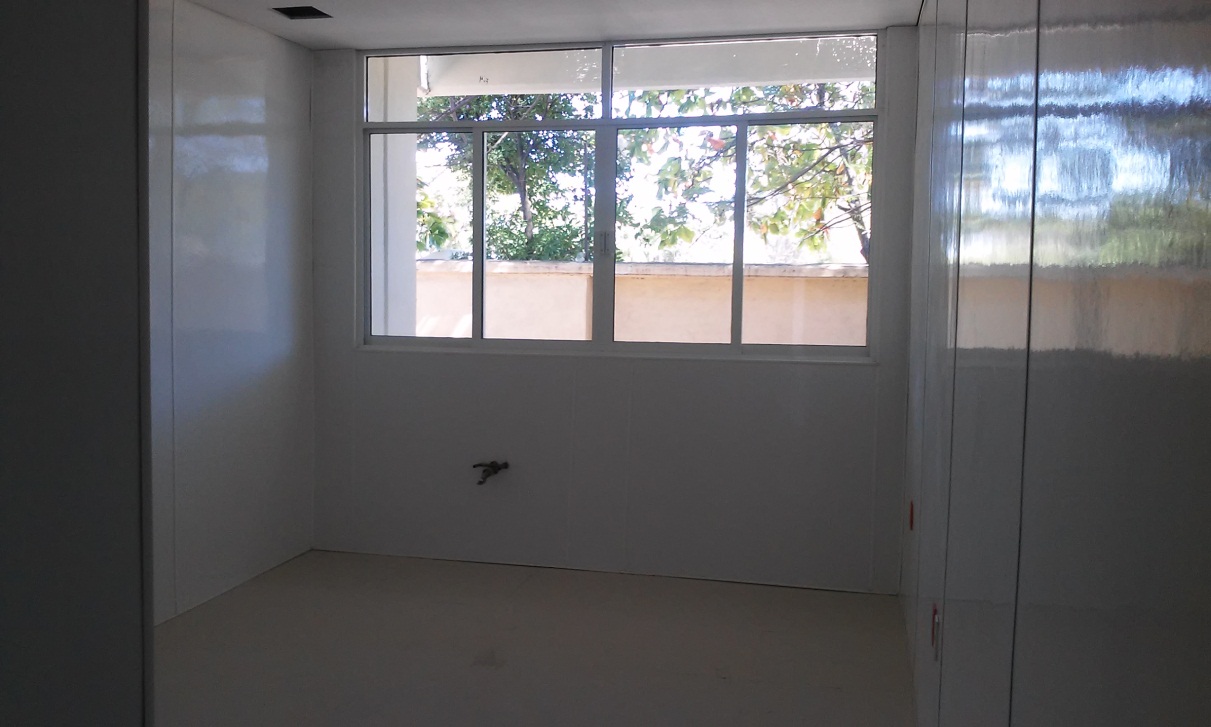 Muros de caseta de manejadora.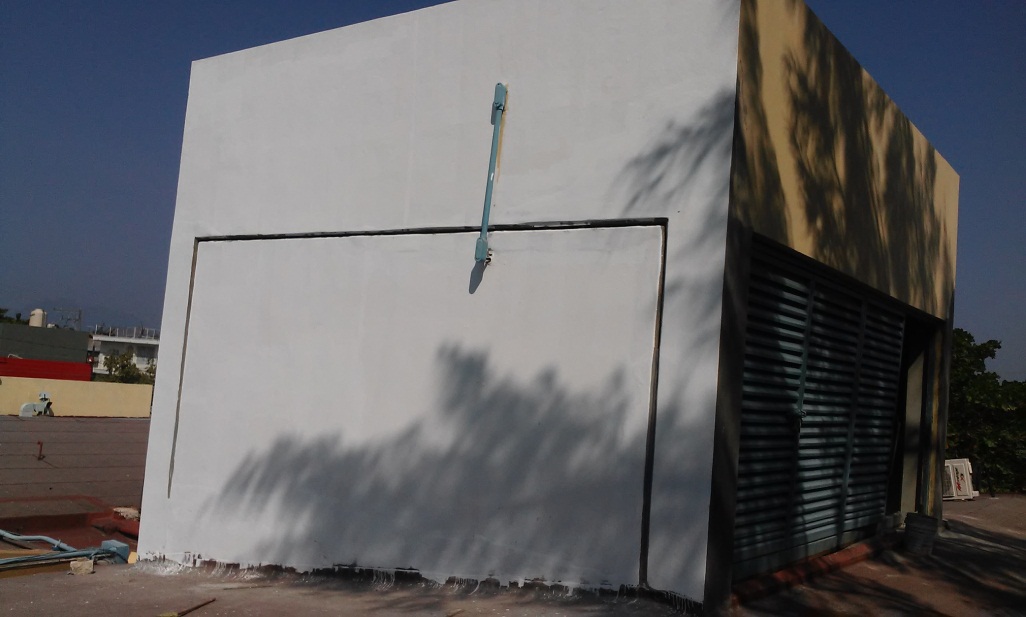 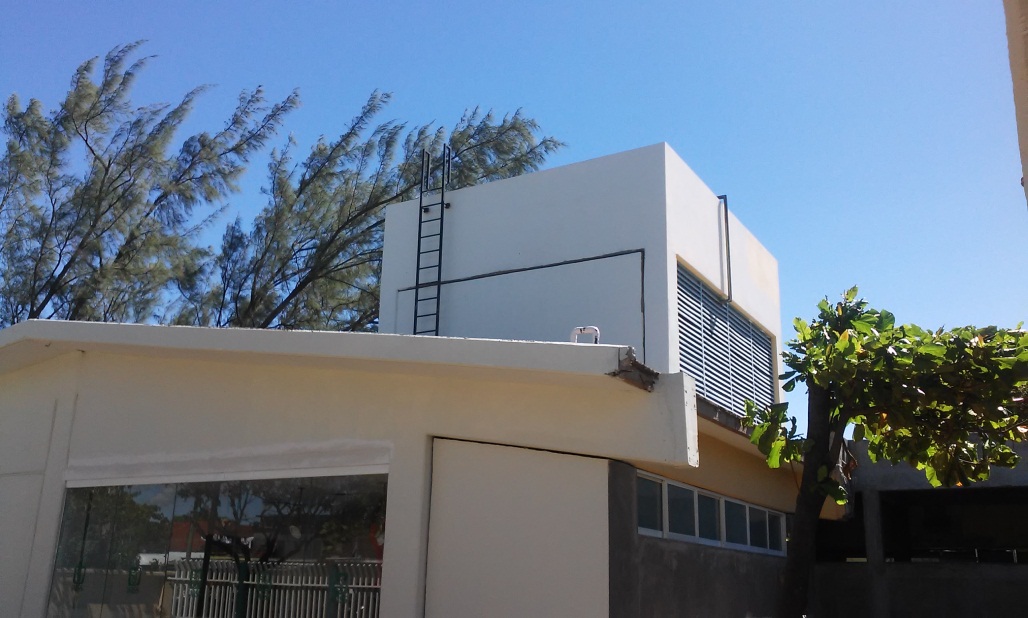 Pintura en Barandales, castillos y Muros de Fachadas. 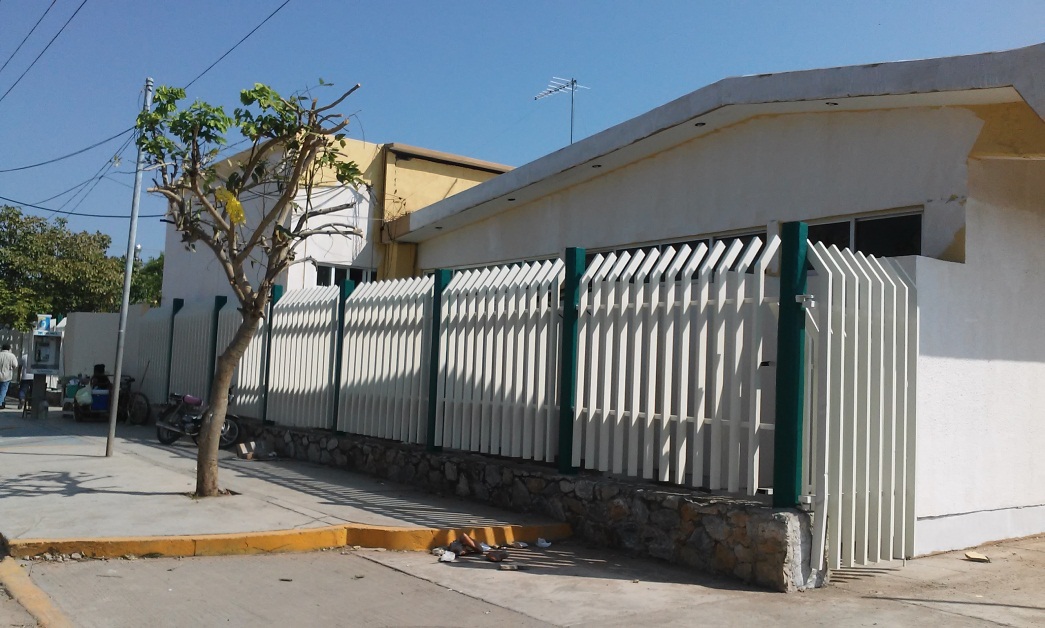 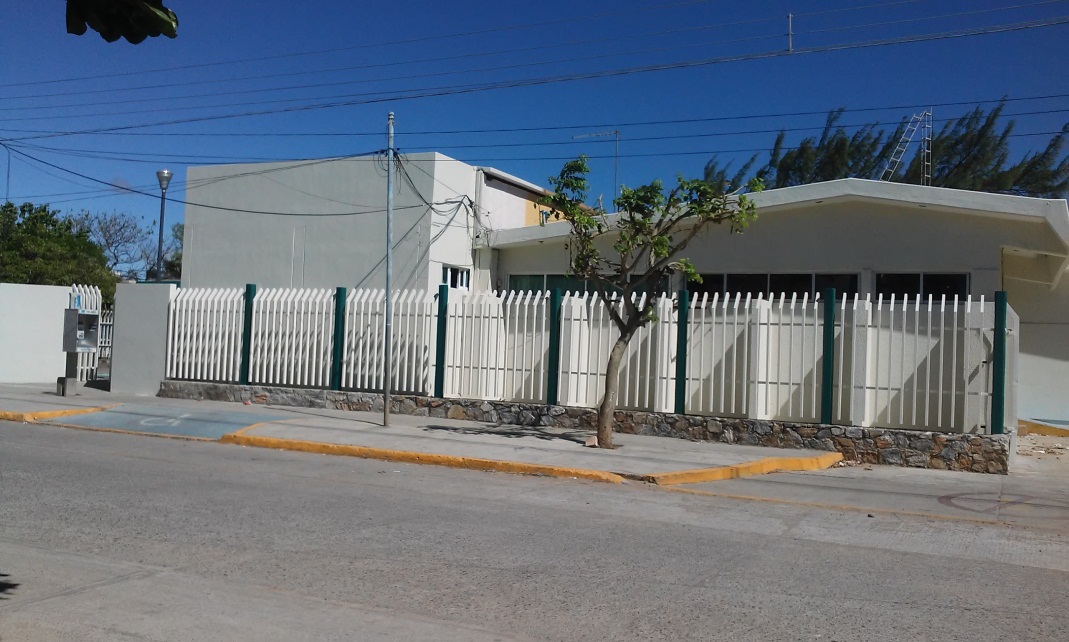 Puertas Instaladas en consultorios.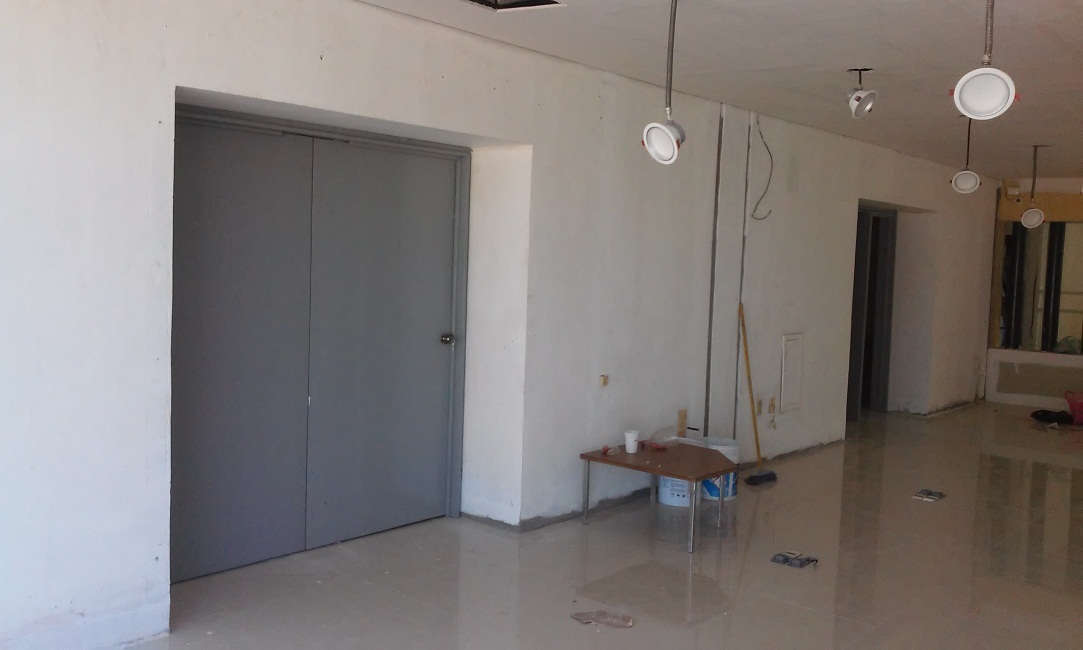 Baños Públicos y Séptico faltan Muebles y Puertas.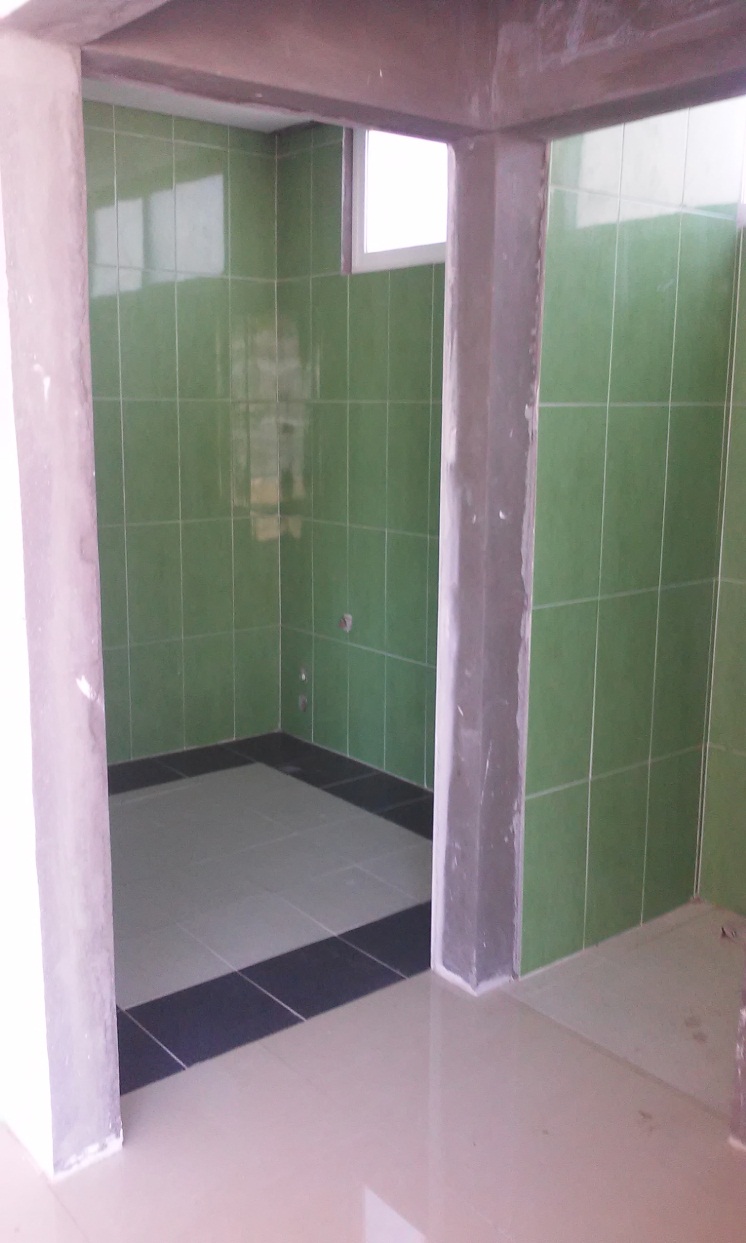 Falta instalación de cristales en cancelería de Área de Personal.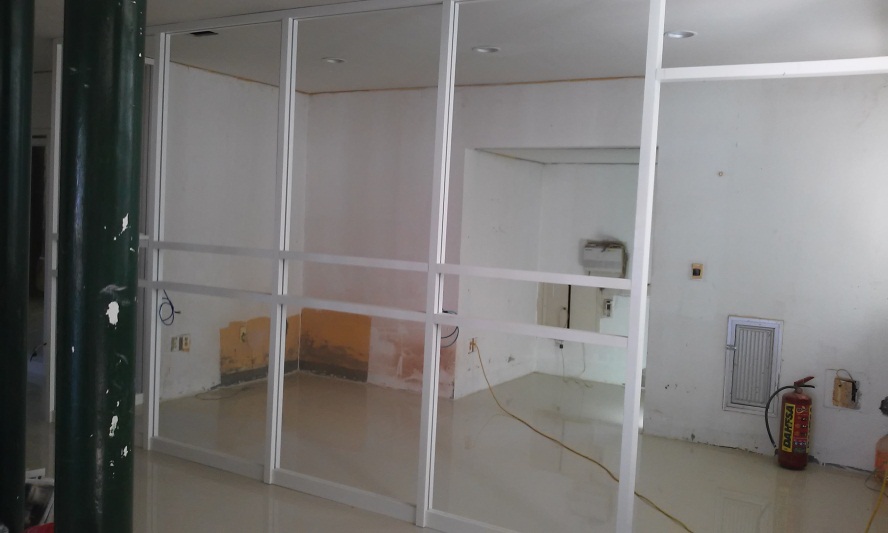    Instalación de Letras en Facha y Pintura. 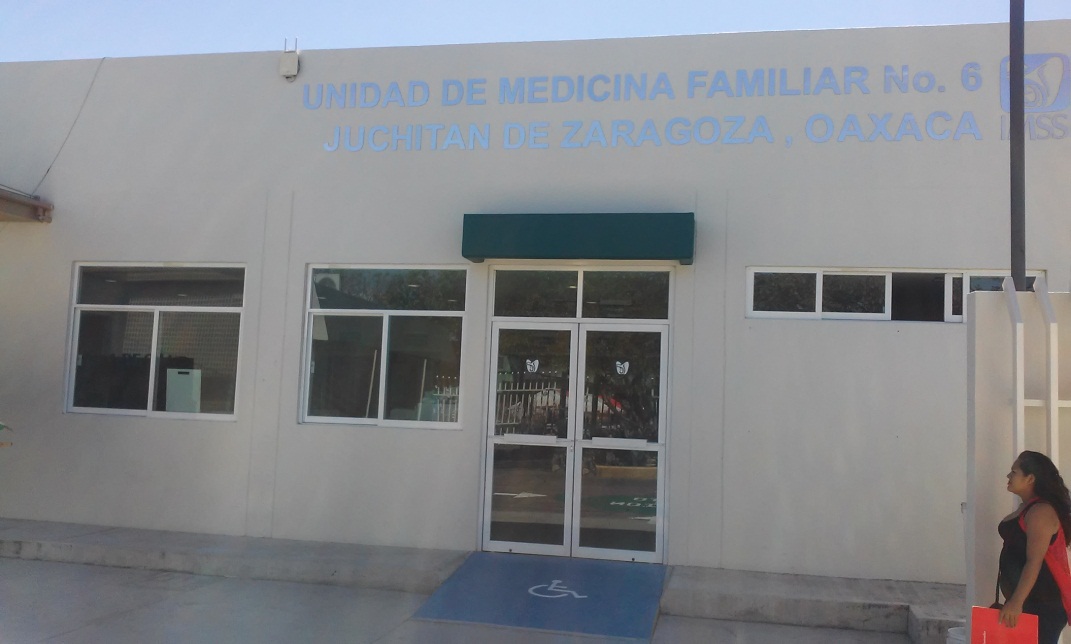 